          R O M Â N I A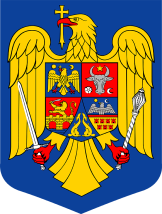 MINISTERUL AFACERILOR INTERNEINSTITUŢIA PREFECTULUI – JUDEŢUL GIURGIUS I T U A Ţ I Aplăților efectuate în data de  13  IUNIE  2023CAP. 61.01 ORDINE PUBLICĂ ȘI SIGURANȚĂ NAȚIONALĂ         R O M Â N I AMINISTERUL AFACERILOR INTERNEINSTITUŢIA PREFECTULUI – JUDEŢUL GIURGIU     S I T U A Ţ I Aplăților efectuate în data de 26 IUNIE 2023CAP. 61.01 ORDINE PUBLICĂ ȘI SIGURANȚĂ NAȚIONALĂ         R O M Â N I AMINISTERUL AFACERILOR INTERNEINSTITUŢIA PREFECTULUI – JUDEŢUL GIURGIU     S I T U A Ţ I Aplăților efectuate în data de 28 IUNIE 2023CAP. 61.01 ORDINE PUBLICĂ ȘI SIGURANȚĂ NAȚIONALĂDenumire indicatorSuma plătităExplicațiiCHELTUIELI DE PERSONAL106095.00Salarii de bază1008.00Indemnizație de conducere4127.00Sporuri pentru condiții de muncăOre suplimentare7773.00Alte drepturi salariale17880.00Norma de hrană4024.00Uniformă si echipament2375.00Transport la si de la locul de munca3803.00Chirie637.50Transport CO2687.00Contribuție asiguratorie de muncă2900.00Vouchere de vacanțăTotal cheltuieli de personal153309.50BUNURI ŞI SERVICIITotal bunuri și serviciiDESPAGUBIRI CIVILEDespăgubiri civileDenumire indicatorSuma plătităExplicațiiCHELTUIELI DE PERSONALTotal cheltuieli de personalBUNURI ŞI SERVICIIFurnituri de birouMateriale pentru curățenie2458.91Încălzit, iluminat și forță motrică491.98Apă, canal și salubritateCarburant și lubrefianțiPiese schimb12.32Poștă, telecomunicații, radio, tv, internetMateriale și prestări de servicii cu caracter funcțional7130.00Alte bunuri și servicii pentru întreținere și funcționareReparații curenteDeplasări, detașări, transferăriCărți, publicații și materiale documentareBunuri de natura obiectelor de inventarConsultanță și expertizăPregătire profesionalăProtecția munciiCheltuieli judiciare și extrajudiciareReclamă și publicitatePrime de asigurare non viațăProtocol și reprezentareAlte cheltuieli bunuri și serviciiTotal bunuri și servicii10093.21DESPĂGUBIRI CIVILEDespăgubiri civileDenumire indicatorSuma plătităExplicațiiCHELTUIELI DE PERSONALTotal cheltuieli de personalBUNURI ŞI SERVICII1481.62Furnituri de birou1998.90Materiale pentru curățenie5397.72Încălzit, iluminat și forță motricăApă, canal și salubritateCarburant și lubrefianțiPiese schimbPoștă, telecomunicații, radio, tv, internetMateriale și prestări de servicii cu caracter funcționalAlte bunuri și servicii pentru întreținere și funcționare348.50Reparații curenteDeplasări, detașări, transferăriCărți, publicații și materiale documentareBunuri de natura obiectelor de inventarConsultanță și expertizăPregătire profesionalăProtecția munciiCheltuieli judiciare și extrajudiciareReclamă și publicitatePrime de asigurare non viațăProtocol și reprezentareAlte cheltuieli bunuri și serviciiTotal bunuri și servicii9226.74DESPĂGUBIRI CIVILEDespăgubiri civile